Identity Verifier DBS 3C FormFor use with the electronic DBS application processTo be completed by the ID verifier in BLOCK CAPITALS:Full name of Applicant (including middle names): ……………………………………………........................Please state any previous names (including middle names and maiden names) and the date the applicant was known by these names:…………………………………………………………………………………………………………………..Parish / Church / Religious Order / Organisation: ………………………………………………………………All roles applicant will undertake: ………………………………………………………………………………….……………………………………………………………………………………………………………………………..Applicant’s email address: …………………………………………………………………………………………..Applicant’s National Insurance Number: ………………………………………………………………………….Applicant’s Date of Birth: ………………….…………………………………………………………………………Applicant’s current address: ……………………………………………………………………………..Applicant has lived here since: ……………………………………………………………………………………..Previous address if they have lived at their current address for less than 5 years: ……………………………………………………………………………………………………………………………..Date moved in: ………………………………     Dated moved out: ………………………………………………Documents provided for verification:(Please state the documents you are verifying)Document 1: ……………………………………………………………………………………………………………Document 2: ……………………………………………………………………………………………………………Document 3: ……………………………………………………………………………………………………………Document 4: ……………………………………………………………………………………………………………Document 5: ……………………………………………………………………………………………………………I confirm that the applicant has provided sufficient evidence / explanation to prove ALL their name changes(Please tick to confirm)At least one document provided contains a date of birth             At least one document provided contains a current address   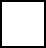 At least one document provided confirms the applicant’s current full name  I confirm that I have seen the original identity documents as indicated above and have obtained photocopies  ID Verifier’s Full Name:………………………………………………………………………………………………..Name of Parish (include town)/Religious Order or Organisation: ……………………………………………Position: …………………………………………………………………………………………………………………Signed: ………………………………………         Date: …………………………………………………………….To be completed by the applicant:I consent to my data being processed online by a secure third-party data processor for the purpose of my DBS application.I understand if I do not consent to an electronic result being issued to the registered body submitting my application that I must not proceed with my application.I understand that to withdraw my consent whilst my application is in progress I must contact the DBS helpline 03000 200 190.  My application will then be withdrawn.Name: ……………………………………………………………………………………………………………………Signed: ……………………………………..       Date: ……………………………………………………………….